Bu belge dönemin 9. Haftası sonunda öğrencinin Biyoloji Bölümü MUP danışmanı tarafından teslim alınacaktır.Belge üç nüsha halinde düzenlenecektir. Bir nüshası Kurumda kalacak, diğer iki nüsha Biyoloji Bölüm Başkanlığına iletilecektir.ONDOKUZMAYIS ÜNİVERSİTESİFEN FAKÜLTESİ BİYOLOJİ BÖLÜMÜ“MESLEKİ UYGULAMA PROGRAMI (MUP)”  ARA DÖNEM DEĞERLENDİRMESİ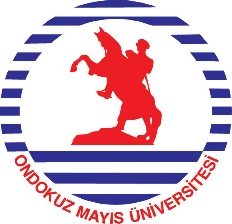 Öğrencinin Adı SoyadıÖğrencinin Programa Devam Durumu(%80 devam zorunluluğu bulunmaktadır.) Kurum Amirinin Öğrenci İle İlgili Görüşleri:(Biyoloji Bölümü MUP İlke ve Esasları gereğince öğrencinin davranışları, kurumun işleyiş mekanizmasını gözleme yeteneği, çalışmalara katılımı, performansı ve diğer hizmetlere katkıları ifade edilecektir.) Kurum Amirinin Öğrenci İle İlgili Görüşleri:(Biyoloji Bölümü MUP İlke ve Esasları gereğince öğrencinin davranışları, kurumun işleyiş mekanizmasını gözleme yeteneği, çalışmalara katılımı, performansı ve diğer hizmetlere katkıları ifade edilecektir.)Kurum Amirinin Öğrenci İçin Öngördüğü Ara Dönem Notu:(Biyoloji Bölümü MUP İlke ve Esasları gereğince 100 üzerinden verilecek olan bu not öğrencinin arasınav notu olarak işlenecektir.)Kurum Amirinin Öğrenci İçin Öngördüğü Ara Dönem Notu:(Biyoloji Bölümü MUP İlke ve Esasları gereğince 100 üzerinden verilecek olan bu not öğrencinin arasınav notu olarak işlenecektir.)                                                                                                                                                                                     …./…./….                                                                                                                                                                                     Kurum Amiri                                                                                                                                                                                     …./…./….                                                                                                                                                                                     Kurum Amiri